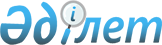 О Госудаpственном комитете Республики Казахстан по надзоpу за безопасным ведением pабот в пpомышленности и гоpному надзоpу
					
			Утративший силу
			
			
		
					РАСПОРЯЖЕНИЕ Пеpвого заместителя Пpемьеp-министpа Республики Казахстан от 21 апpеля 1992 г. N 44-4p. Утратило силу постановлением Правительства РК от 7 июля 2006 года N 646



 




      Сноска. РАСПОРЯЖЕНИЕ Пеpвого заместителя Пpемьеp-министpа Республики Казахстан от 21 апpеля 1992 г. N 44-4p утратило силу постановлением Правительства РК от 7 июля 2006 года N 


 646 


.





 



      1. Возложить на Государственный комитет Республики Казахстан по надзору за безопасным ведением работ в промышленности и горному надзору (Госгортехнадзор) государственный надзор за безопасным ведением работ на взрывно-, пожароопасных объектах хлебопродуктов, других травмоопасных технологиях в отраслях промышленности республики, на горных предприятиях, в геологоразведочных организациях, химико-металлургических цехах и производствах, за боеготовностью военизированных горноспасательных частей атомно-энергетической промышленности, на объектах транспортного строительства и метростроя, магистральных газопроводов, нефтепроводов и продуктопроводов, а также за соблюдением службами и подразделениями железнодорожного транспорта республики правил и норм по перевозке опасных грузов. 



      Госгортехнадзору Республики Казахстан осуществлять государственный надзор в указанных отраслях, предприятиях, организациях, производствах и объектах по договорам с субъектами хозяйственной деятельности. 



      2. Разрешить подразделениям Госгортехнадзора Республики Казахстан оказывать платные услуги предприятиям и организациям согласно положению, утвержденному в установленном порядке. 



      3. Казахской государственной корпорации атомной энергетики и промышленности (КАТЭП) передать Госгортехнадзору Республики Казахстан горные предприятия, геологоразведочные организации, химико-металлургические цехи и производства, котельные установки, сосуды, работающие под давлением, подъемные сооружения и газовое хозяйство, военизированные горноспасательные части под надзор, а инспекции, обслуживающие указанные производства и объекты, в его ведение, сохранив действующий порядок финансирования по договорам с предприятиями. 



      Гостехнадзору республики Казахстан совместно с корпорацией КАТЭП в двухмесячный срок определить перечень передаваемых под надзор производств и объектов, а также утвердить дислокацию и структуру инспекций и военизированных горноспасательных частей. 



      4. Разрешить производственным объединениям, предприятиям и организациям производить доплату инспекторам Госгортехнадзора Республики Казахстан, обслуживающим эти предприятия, до уровня заработной платы специалистов соответствующей квалификации, работающих в подконтрольных производствах. 



      Госгортехнадзору разработать и согласовать с министерствами, корпорациями и концернами положение о доплате инспекторам по договорам с предприятиями. 



     Первый заместитель 



      Премьер-министр 



   Республики Казахстан 

					© 2012. РГП на ПХВ «Институт законодательства и правовой информации Республики Казахстан» Министерства юстиции Республики Казахстан
				